Complete this form and upload it into the Plan of Study – Part I available in your Grad Rebel Gateway student portal. Once submitted, the form will route electronically for signatures. Upon approval by the Graduate College, a final copy of the form will be emailed to your Rebelmail account.Refer to the 2020-21 Graduate Catalog for degree requirements:https://catalog.unlv.edu/preview_program.php?catoid=31&poid=9347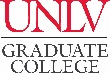 PLAN OF STUDY - Part IIMASTER OF SCIENCE – HEALTH PHYSICSEnvironmental Health Physics: Professional Paper Track2020-21CatalogCOURSE REQUIREMENTSRequired Courses - 18 CreditsRequired Courses - 18 CreditsRequired Courses - 18 CreditsRequired Courses - 18 CreditsRequired Courses - 18 CreditsRequired Courses - 18 CreditsRequired Courses - 18 CreditsRequired Courses - 18 CreditsCOURSE(Prefix & #)CREDITSGRADE (if completed)TERM(Taken/anticipated)SUBSTITUTION/TRANSFER (if applicable)SUBSTITUTION/TRANSFER (if applicable)SUBSTITUTION/TRANSFER (if applicable)SUBSTITUTION/TRANSFER (if applicable)COURSE(Prefix & #)CREDITSGRADE (if completed)TERM(Taken/anticipated)COURSECREDITSGRADEINSTITUTIONHPS 602HPS 603HPS 701HPS 703HPS 720HPS 730Seminar Course - 3 CreditsSeminar Course - 3 CreditsSeminar Course - 3 CreditsSeminar Course - 3 CreditsSeminar Course - 3 CreditsSeminar Course - 3 CreditsSeminar Course - 3 CreditsSeminar Course - 3 CreditsCOURSE(Prefix & #)CREDITSGRADE (if completed)TERM(Taken/anticipated)SUBSTITUTION/TRANSFER (if applicable)SUBSTITUTION/TRANSFER (if applicable)SUBSTITUTION/TRANSFER (if applicable)SUBSTITUTION/TRANSFER (if applicable)COURSE(Prefix & #)CREDITSGRADE (if completed)TERM(Taken/anticipated)COURSECREDITSGRADEINSTITUTIONHPS 611Core Courses - 10 CreditsCore Courses - 10 CreditsCore Courses - 10 CreditsCore Courses - 10 CreditsCore Courses - 10 CreditsCore Courses - 10 CreditsCore Courses - 10 CreditsCore Courses - 10 CreditsCOURSE(Prefix & #)CREDITSGRADE (if completed)TERM(Taken/anticipated)SUBSTITUTION/TRANSFER (if applicable)SUBSTITUTION/TRANSFER (if applicable)SUBSTITUTION/TRANSFER (if applicable)SUBSTITUTION/TRANSFER (if applicable)COURSE(Prefix & #)CREDITSGRADE (if completed)TERM(Taken/anticipated)COURSECREDITSGRADEINSTITUTIONHPS 616HPS 670HPS 718HPS 719Elective Courses - 3 CreditsComplete three credits from the following list of courses, any graduate-level health physics (HPS) courses, or other advisor-approved graduate-level courses:  HPA 750, HPA 760Elective Courses - 3 CreditsComplete three credits from the following list of courses, any graduate-level health physics (HPS) courses, or other advisor-approved graduate-level courses:  HPA 750, HPA 760Elective Courses - 3 CreditsComplete three credits from the following list of courses, any graduate-level health physics (HPS) courses, or other advisor-approved graduate-level courses:  HPA 750, HPA 760Elective Courses - 3 CreditsComplete three credits from the following list of courses, any graduate-level health physics (HPS) courses, or other advisor-approved graduate-level courses:  HPA 750, HPA 760Elective Courses - 3 CreditsComplete three credits from the following list of courses, any graduate-level health physics (HPS) courses, or other advisor-approved graduate-level courses:  HPA 750, HPA 760Elective Courses - 3 CreditsComplete three credits from the following list of courses, any graduate-level health physics (HPS) courses, or other advisor-approved graduate-level courses:  HPA 750, HPA 760Elective Courses - 3 CreditsComplete three credits from the following list of courses, any graduate-level health physics (HPS) courses, or other advisor-approved graduate-level courses:  HPA 750, HPA 760Elective Courses - 3 CreditsComplete three credits from the following list of courses, any graduate-level health physics (HPS) courses, or other advisor-approved graduate-level courses:  HPA 750, HPA 760COURSE(Prefix & #)CREDITSGRADE (if completed)TERM(Taken/anticipated)SUBSTITUTION/TRANSFER (if applicable)SUBSTITUTION/TRANSFER (if applicable)SUBSTITUTION/TRANSFER (if applicable)SUBSTITUTION/TRANSFER (if applicable)COURSE(Prefix & #)CREDITSGRADE (if completed)TERM(Taken/anticipated)COURSECREDITSGRADEINSTITUTIONCulminating Experience - 6 CreditsCulminating Experience - 6 CreditsCulminating Experience - 6 CreditsCulminating Experience - 6 CreditsCulminating Experience - 6 CreditsCulminating Experience - 6 CreditsCulminating Experience - 6 CreditsCulminating Experience - 6 CreditsCOURSE(Prefix & #)CREDITSGRADE (if completed)TERM(Taken/anticipated)SUBSTITUTION/TRANSFER (if applicable)SUBSTITUTION/TRANSFER (if applicable)SUBSTITUTION/TRANSFER (if applicable)SUBSTITUTION/TRANSFER (if applicable)COURSE(Prefix & #)CREDITSGRADE (if completed)TERM(Taken/anticipated)COURSECREDITSGRADEINSTITUTIONHPS 796TOTAL CREDITS* Minimum credits required for graduation = 40GRADUATION POLICIESA minimum of 50 percent of the degree program must be 700-level courses excluding thesis, dissertation, or professional/scholarly paper. Individual departments may require more than the Graduate College minimum.Courses used to fulfill requirements for one degree may not be used toward another degree. A candidate for an advanced degree or graduate certificate must have a minimum Graduate Program Grade Point Average of 3.00 to be eligible to graduate or receive the certificate.Refer to the Graduate Catalog for all Academic, Transfer Credit, and program-related policies and requirements.